Государственное бюджетное общеобразовательное учреждение Самарской области средняя общеобразовательная школа пос. Ильмень муниципального района Приволжский Самарской области Пресс-конференция «Профессия полицейский»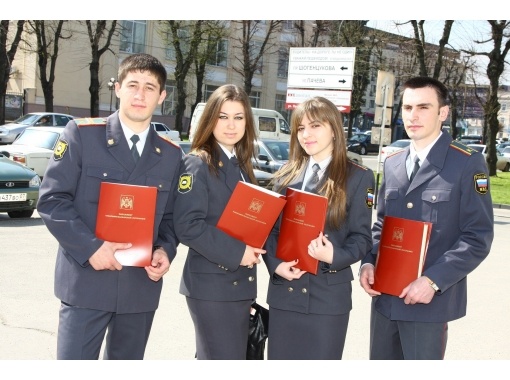 Возраст участников 8-9 классыХохрина Лариса Викторовна – координатор  по сопровождению профессионального самоопределения обучающихсяГод написания работы – 2016 годПояснительная запискаЦель: расширить знания обучающихся о профессии  полицейский.Задачи:профессиональная ориентация обучающихся;сформировать позитивное отношение к труду, побудить учащихся к поиску информации о профессиях, к осознанному профессиональному выбору.Условия проведения: конференц-залФорма проведения – пресс-коференцияОборудование: мультимедийный проектор, экран,   выставка книг, газет, журналов по данной тематике.На столах таблички: « Пресс-конференция», « Президиум», « Ученые-эксперты», « Пресса», « Консультанты»УчительЗдравствуйте, уважаемые ребята!Слайд 1Сегодня  мы проводим  пресс-конференцию,  посвященную  тем, кто охраняет наш покой и безопасность, обеспечивает порядок в стране – российским полицейским. Слово предоставляется нашим экспертам1 1 1экспертСлайд 2Полицейский – это человек, на плечи которого возложена непростая обязанность по поддержанию порядка в обществе. Разумеется, что с созданием людьми общества потребовалась его регламентация, установление свода некоторых правил и законов, а вместе с ними – и те, кто эти законы будет поддерживать и следить за их исполнением. Везде, где существует власть государства, существует и власть полиции. Это, однако, зачастую становится для этого органа тяжелой и опасной обязанностью, а не привилегией.В сознании большинства людей профессия « полицейский» ассоциируется с ловлей преступников, опасными инцидентами, драками и слежкой. Это, безусловно, так, но существует и обратная сторона медали. Большая часть работы полицейского состоит как раз в предотвращении совершения преступлений. Мероприятиями, направленными на достижение данной цели, являются обычно проведения бесед и лекций в разнообразных организациях ( особое внимание уделяется школам), патрулирование улиц, работа с лицами, стоящими на учете по правонарушениям, действия по удовлетворению несрочных жалоб и заявлений.Учитель. Спасибо нашему  эксперту, мы разобрались в сути профессии.Предлагаем Вам узнать историю этой профессии.ИсторикСлайд 3История появления профессии:В XVI веке на улицах и площадях Москвы начали выставлять стражу, которая следила за порядком, не позволяли ночью ходить по городу  (за это били кнутом, а то и сажали в темницу). В середине этого же века при Боярской думе был создан Разбойный приказ. О созданной в Санкт-Петербурге Полицмейстерской канцелярии впервые упоминается в царском указе от 20 мая 1715 года. Эту дату можно считать днем рождения российской полиции. О ее предназначении хорошо было сказано в другом документе Петровской эпохи: « Полиция есть душа гражданства и всех добрых порядков и фундаментальный подпор человеческой безопасности и удобности». Слово « полиция» в переводе с греческого языка обозначает городское государственное устройство и управление.Слайд 4В 1802 году по указу императора Александра I в России было учреждено Министерство внутренних дел. Первым министром внутренних дел стал Виктор Павлович Кочубей, близкий друг императора. До отмены крепостного права уровень преступности в России был одним из самых низких в мире.Слайд 5В начале XX века российский уголовный розыск считался одним из лучших в мире. Западные спецслужбы, например, в то время только начинали осваивать методы фотографии и дактилоскопии, а российская полиция уже имела в своем распоряжении более двух миллионов фотографий нарушителей закона и три миллиона дактилокарт.Слайд 6 Во время Февральской революции 1917 года восставший народ свое недовольство царским режимом выместил на полицейских – тех, кто по - долгу службы этот режим охранял и защищал. Постановление об ее организации вышло 10 ноября 1917 года. Эту дату потом отмечали как День советской милиции.Слайд 76 августа 2010 года Дмитрий Медведев на совещании по поправкам в закон «О милиции» предложил переименовать милицию в полицию. Он объяснил это тем, что «нам нужны профессиональные люди, нам нужны сотрудники, которые работают эффективно, честно, слаженно». Милиция же, по его мнению, со времён Октябрьской революции подчеркивает «народный, рабоче-крестьянский характер» сотрудников правоохранительных органов. Вскоре законопроект получил новое название — «О полиции», вступил в силу 2 июля 2011 года.
Противники и скептики приводили  следующие аргументы против переименования:финансовые затраты на переименование;негативные исторические ассоциации с оккупантами («полицаи»)нечто западное и чуждое российской культуре.Слайд 8Полицейский  - опасная и рискованная профессия в области охраны общественного порядка.   В современной России полиция входит в состав Министерства внутренних дел РФ. Задачи этой структуры регулируются Конституцией РФ, Федеральным Законом «О  полиции», положением «О службе в органах внутренних дел», другими федеральными законами и международными договорами.Учитель Спасибо  за интересную информацию и я передаю микрофон 2 эксперту.Слайд 9                         2 экспертФункциональные обязанностиПолицейский  занимается охраной общественного порядка, обеспечением безопасности объекта на вверенной территории.  Профессия  полицейского имеет несколько разных специализаций: служба уполномоченных участковых;сотрудники уголовного розыска;следователи;силовые подразделения « ОМОН», « СОБР»кинологи;ГИБДД.Слайд 10Навыки. Личные качества      Полицейский должен обладать навыками работы с огнестрельным оружием, рукопашной борьбы, оказания первой медицинской помощи, физической силой и выносливостью, такими качествами как ответственность, внимательность, стрессоустойчивость, решительность, смелость, аналитический ум, честность, умение работать с большим количеством документов. Для мужчин обязательна служба в армии.Слайд 11Плюсы профессииГлавная положительная черта профессии полицейский  -  это ее исключительная благородность. Сотрудники полиции  несут службу в сложных условиях, нередко подвергают свою жизнь и здоровье опасности, но выполняют  важную функцию: охрану общества и государства.Слайд 12Минусы профессииВо-первых, это опасность для жизни и здоровья. Во- вторых, полицейским  постоянно приходится иметь дело с правонарушителями, преступниками, а  это не может не влиять специфическим образом на психику. Ночные дежурства, вызовы на происшествия, командировки, внеурочная работа в праздники и выходные. К этим "преимуществам" стоит добавить неоднозначное отношение сограждан к сотрудникам МВД.Слайд 13                                 3 экспертОплата трудаГосударственные служащие МВД  Зарплата по Москве - 25 000-80 000 рублей, по регионам – 20 000-50 000 рублей в месяц.Среди похожих профессий в Самаре наиболее высокооплачиваемой считается Директор охранного предприятия. По данным нашего сайта, уровень средней зарплаты составляет 200.000 руб. На втором месте - менеджер по безопасности с зарплатой 71300 руб, а на третьем - сотрудник охраны с зарплатой 47333 руб.Социальные гарантии и льготы: надбавка за выслугу лет, льготы на проезд, компенсация на санаторное лечение и т. п. Также предусмотрен ранний выход на пенсию - по истечении 20 лет службы в органах, а на Севере и того меньше – 12, 5, что позволяет по окончании службы заниматься какой-либо другой деятельностью во вполне молодом возрасте.Слайд 14                         Место учебыПрофессиональных полицейских готовят в кадетских корпусах юстиции, суворовских военных училищах МВД Российской Федерации, и милицейских училищах. Те стражи порядка, которые желают получить звание от лейтенанта и выше, должны окончить университет внутренних дел.Вот их краткий список:Московский университет МВД России;Санкт-Петербургский университет МВД России;Волгоградская академия МВД России;Нижегородская академия МВД России;Казанский юридический институт МВД России.Краснодарский университет МВД России;Журналист  Скажите, пожалуйста, кто в вашем поселке  работал участковым инспектором долгое время?Консультант Хохрин МаксимСлайд 15Мой дедушка – легенда Приволжской милиции.Мой дедушка, Хохрин Александр Иванович, работал  бессменно старшим уполномоченным участковым в п. Ильмень   с 1965 по 1998 годы.Он был честным, умным, заботливым человеком, знал родословную практически каждой семьи. « Наш Анискин»- так его называли жители поселка. Для дедушки не существовали слова « не могу», « не хочу», в любую минуту он был готов оказать помощь обратившемуся к нему гражданину. Уголовные дела дедушка открывал в исключительных случаях, он старался вернуть оступившегося человека на правильный путь, и  ему это  часто удавалось. Дедушка рассказывал разные истории из своей службы своему сыну, моему папе, Евгению Александровичу. Ему приходилось  не один раз рисковать своей жизнью. Слайд 16Однажды произошел такой случай. Александр Иванович  объезжал  на мотоцикле с моим папой, которому было тогда 9 лет, служебные участки  и увидел в поле балаганы цыган.  Слава о них ходила дурная,  много семей пострадало  от воровства.Александр Иванович спрятал в люльке сына, а сам пошел разбираться с бароном. Из балагана вышли двое цыган и наставили на дедушку ружья. Он применил силовой прием,   выбил из рук  и конфисковал оружие, цыгане быстро уехали. Это был не единственный случай, когда дедушка имел дело с оружием.Слайд 17Родина высоко оценила заслуги Александра Ивановича в борьбе с преступностью,  Указом Президиума Верховного Совета СССР  он награжден медалью « За отличную службу по охране общественного порядка», имел все ведомственные знаки отличия, в том числе нагрудный знак « Отличник милиции».Слайд 18 К сожалению, в  2008 году в возрасте 69 лет после тяжелой болезни дедушка ушел из жизни. Память о нем хранится в нашей семье. Его  до сих пор вспоминают добрыми словами старейшие жители посёлка.  Мы оформили фотоальбом, храним вырезки из районной газеты, награды, дипломы. Дети Александра Ивановича Евгений и Александр -  летчики-инженеры,  имеют второе  юридическое образование, мой  старший брат Викторин  получил высшее юридическое образование.   В данное время я тоже хочу стать полицейским и продолжить дело моего дорогого дедушки.Слайд 19Консультант Герасимова Евгения Мой папа  - Герасимов Евгений Александрович – майор милиции в отставке. Принял дела от Хохрина Александра Ивановича.В органах МВД  служил с 1998- 2010 год. Службу начинал с помощника участкового, в звании младшего лейтенанта. С 1998 года – старший уполномоченный участковый в сельском поселении Ильмень. В обязанности Евгения Александровича входило обеспечение общественного правопорядка в поселке, профилактика бытовых преступлений, детской беспризорности и преступности, алкоголизма, наркомании. Слайд 20За многолетний добросовестный труд был награжден серебряным знаком и многочисленными дипломами. В 2010 году папа ушел на пенсию по инвалидности. Я горжусь своим отцом.Учитель  Слайд 21Мужество, верность долгу и присяге, высочайший профессионализм лучших российских полицейских отмечены орденами и медалями Родины, почетными наградами Министерства внутренних дел Российской Федерации. Но самая высокая награда для них – благодарность людей, уважение и доверие со стороны общества.Список использованной литературы и Интернет-ресурсов.1. Детская энциклопедия. Познавательный журнал для мальчиков и девочек№ 10-20132Издание ГУ МВД России по Самарской области  газета « Право» № 6 от 19 февраля 2016 года3. https://МВД России/4. http://samara.trud.com/salary/871/67380.html#chart-avgSalaryByYea